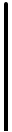 IČO odběratele: DIČ odběratele:       O B J E D N Á V K A 05421888 CZ05421888 Číslo objednávky: 2024-SMB-185 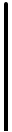 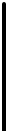 Strana:	1 z 1 Značka: Podklad: Přijatá objednávka: Adresa: MMN, a.s. 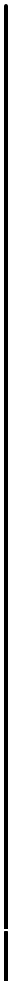 Metyšova 465 IČO dodavatel: 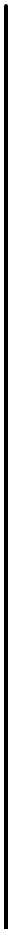 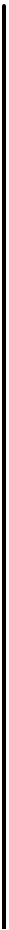 04115490 Jilemnice 
Česká republika je zapsána v OR u KS v Hradci Králové, spisová značka B 3506 datum zápisu: 09.10.2016	  Kč DIČ dodavatele: Adresa: CZ04115490 WWW stránky:	www.nemjil.cz E-mail: Komerční banka a.s. Praha KOMBCZPPXXX Bankovní spojení:	115-3453310267/0100 
Specif. symbol: IČO koneč. odběratele: DIČ koneč. odběratele:	CZ05421888 Lochotínská 275 Praha Horní Měcholupy Česká republika Evidenční číslo: 
Zástupce dodavatele: 
Telefon: E-mail dodavatele: Datum objednávky:	05.04.2024 Dodací adresa: MMN, a.s. Nemocnice Semily 3. května 421 Datum odeslání:	05.04.2024 Způsob úhrady:	Převodní příkaz Způsob dopravy: 513031 Semily Místo určení:	Semily Česká republika COP: Pol.	Materiál	Název materiálu	Cena / MJ	Množství	MJ 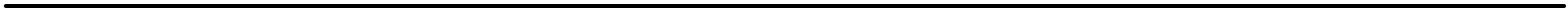 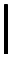 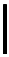 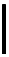 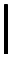 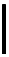 1	ks 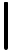 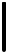 Poznámka :	ZT-E3203 LCD monitor FSN 32"full HD SDI 12G 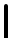 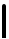 Celková cena bez DPH: 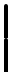 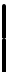 Součástí dodávky je doprava, instalace, školení obsluhy, návod v ČJ, prohlášení o shodě. 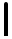 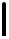 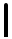 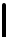 Doba dodání: do 6 týdnů 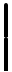 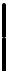 Záruka a servis 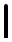 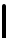 Na veškeré komponenty zařízení poskytujeme záruku za jakost po dobu 24 měsíců od data uvedení do řádného trvalého provozu. 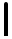 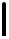 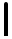 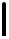 Objednávka celkem	158 000,00 CZK	0,000 kg 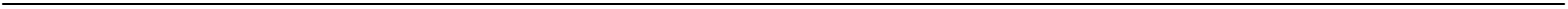 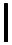 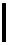 PROSÍME K VÝROBKŮM DODÁVAT ČESKÝ NÁVOD NA POUŽITÍ  A DOBU POUŽITELNOSTI 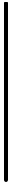 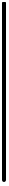 Doklad byl vystaven na ekonomickém informačním systému RIS-2000 (http://www.saul-is.cz) 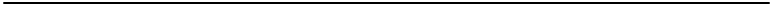 Vystavil: Telefon: E-mail: 